-`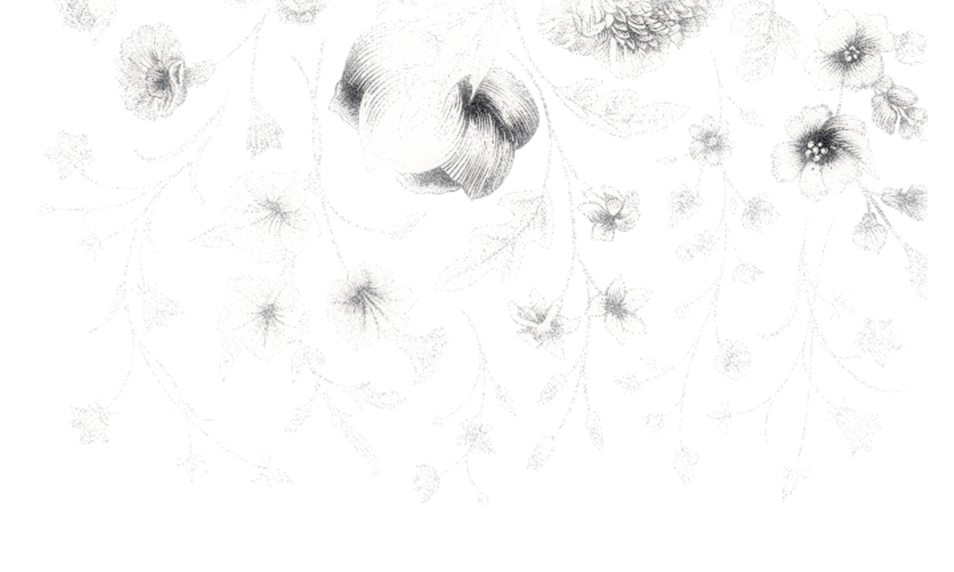 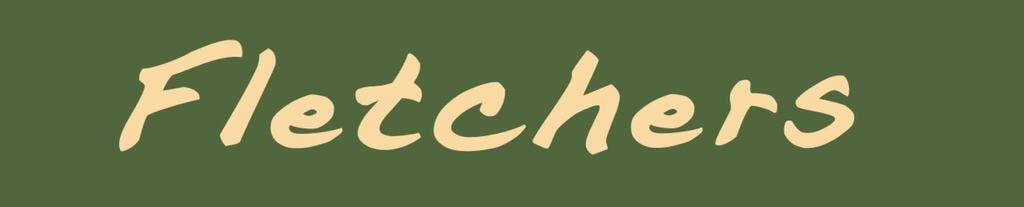 Menu Cheese Croquettes with Aioli Dip (v)						£4.95Chicken Wings Barbecue style							£4.95Chicken Tenders marinated in Buttermilk, coated in				£6.50Cornflakes and served with Sriracha MayoCarrot And Halloumi Dill Balls with Mint Mayo (v)                                  £4.95Crispy Chicken Burger with Buttermilk Slaw, Barbecue Sauce	    £9.95	and Cheese                                                                                                   Cheese Burger with Gouda Dijon Mayo and Barbecue Sauce            	£9.95                                                          Three Bean Burger with Dijon Mayo and Chilli Jam (v)	               	£8.95All Burgers served with Chips, salad and homemade pickles6oz Flat Iron Rump Steak with Chips, Pickles, Salsa and 		     £11.95	Jack Daniels Sauce		                                                                                  Chips (v)										         £2.95Sweet Potato Fries (v)								         £2.95*ALL ALLERGEN INFORMATION AVALIABLE UPON REQUEST, PLEASE ASK A MEMBER OF STAFF*